В соответствии со статьёй 67 Федерального закона от 29.12.2012 № 273-ФЗ «Об образовании в Российской Федерации»: «Получение начального общего образования в образовательных организациях начинается по достижении детьми возраста шести лет и шести месяцев при отсутствии противопоказаний по состоянию здоровья, но не позже достижения ими возраста восьми лет. По заявлению родителей (законных представителей) детей учредитель образовательной организации вправе разрешить приём детей в образовательную организацию на обучение по образовательным программам начального общего образования в более раннем или более позднем возрасте». В связи с вышеуказанным прошу обеспечить следующий порядок приёма в первый класс детей, не достигших на первое сентября возраста шести лет и шести месяцев, соблюдая следующую процедуру, закреплённую в школьном локальном акте («Положение о порядке приёма в МБОУ СОШ № 111»):- получить заявление родителей (законных представителей) на проведение психолого-медико-педагогической комиссии на предмет выявления уровня готовности ребёнка к обучению в первом классе;- издать приказ о создании школьной психолого-медико-педагогической комиссии с обязательным включением педагога-психолога (в случае отсутствия такой единицы в штатном расписании ввести в состав комиссии по согласованию педагога-психолога соседней школы);- провести психолого-медико-педагогическое обследование ребёнка, используя методики, предложенные центром «Детство» (прилагаются), убедиться, что у ребёнка нет противопоказаний для обучения по состоянию здоровья;- оформить заключение школьной психолого-медико-педагогической комиссии;- направить письмо в департамент образования с просьбой дать разрешение на обучение ребёнка в данной общеобразовательной организации с обоснованием причин (готовность ребёнка к обучению и готовность общеобразовательной организации предоставить условия для обучения данного ребёнка или заявление родителей (законных представителей) ребёнка о создании условий для данного ребёнка: организация дополнительного питания, дневного сна и т.п.) с приложением заключения школьной психолого-медико-педагогической комиссии и заявления родителей (законных представителей);- получить письменное разрешение департамента образования на обучение ребёнка в данной общеобразовательной организации.Далее оформлять приём в общеобразовательную организацию в соответствии с  Порядком приёма граждан на обучение по образовательным программам начального общего, основного общего и среднего общего образования, утверждённым приказом Министерства образования и науки РФ от 22.01.2014  № 32. Такого же порядка следует придерживаться при приёме детей, которым на первое сентября исполняется восемь лет. При этом необходимо установить причину, по которой родители (законные представители) задержали поступление ребёнка в общеобразовательную организацию. В случае необходимости обращаться в комиссию по делам несовершеннолетних и защите их прав.     Т.А.Петрова2510537ДЕПАРТАМЕНТ ОБРАЗОВАНИЯ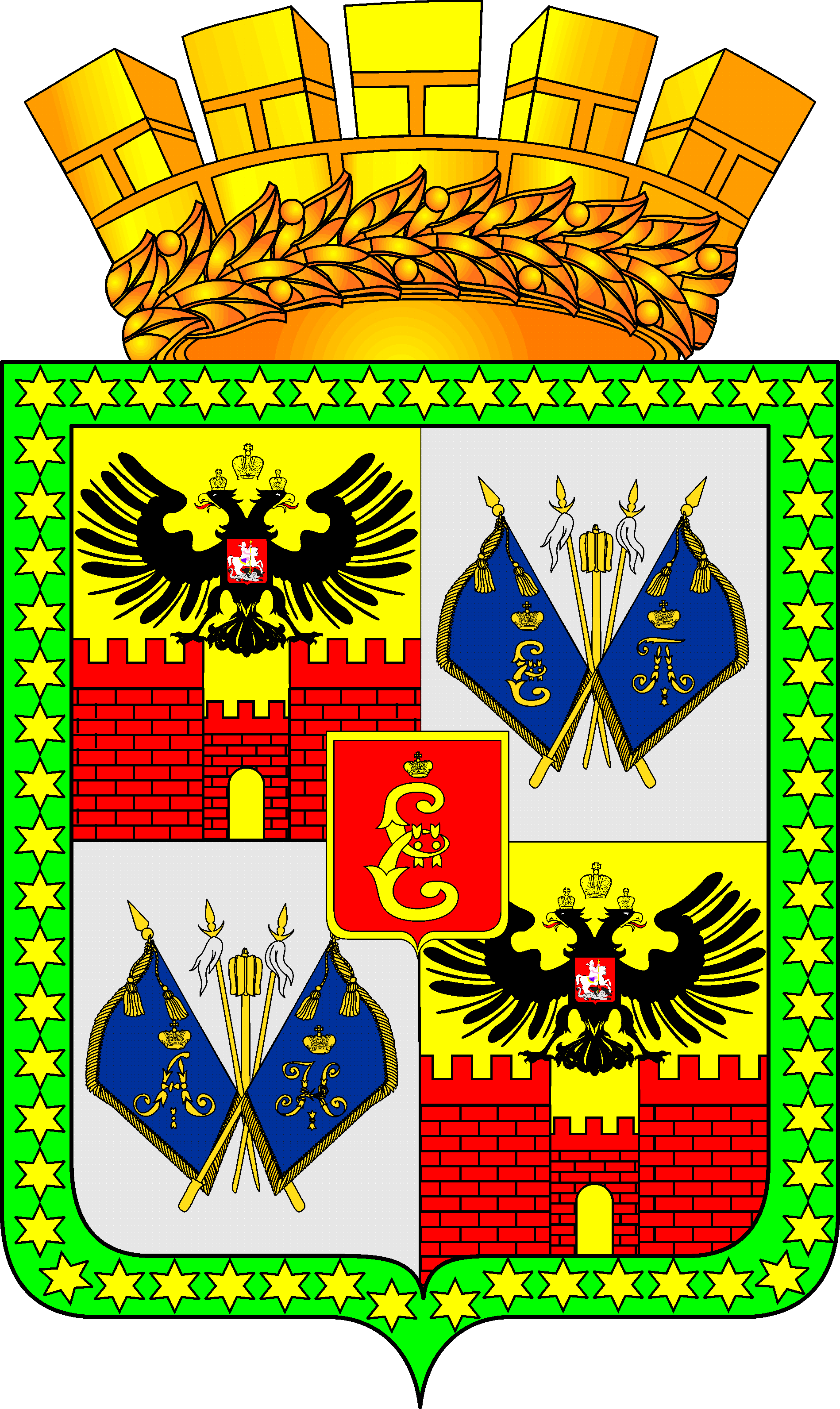 АДМИНИСТРАЦИИМУНИЦИПАЛЬНОГО ОБРАЗОВАНИЯГОРОД КРАСНОДАРКоммунаров ул., . Краснодар, 350000Тел. (861) 251-05-31, e-mail: edu@krd.ruИНН 2309054051 КПП 231001001ОГРН 102230162224305.05.2014 № 30-1922-09на № ____________от_______________Руководителям муниципальных общеобразовательных организаций муниципального образования город Краснодар  О приёме обучающихся в первый классДиректор департамента И.М.Гамзаев